15.5.2020.  – NAPOMENA:  ŠALJETE SAMO VIDEO SNIMKE ILI FOTKE SVOJE OBITELJI,  U GRUPU ili u inbox.Iz HRVATSKOG JEZIKA pročitaj pet puta naglas pjesmu Ljube se, Zvjezdane Čagalj Č/123.MATEMATIKA – vježbaj i ponovi u RB/110. i 111. U bilježnicu radi diktat (10 zadataka množenja i 10 dijeljenja). Rezultat izračunaj u roku od 5 sekundi.TZK – Vježbaj uz školu na TrećemVOĐENJE LOPTE LIJEVOM I DESNOM RUKOM U PRAVOCRTNOM KRETANJU (R)Poigravanje loptom (u mjestu) i prelazak u vođenje lopte u hodanjuVođenje lopte, poigravanje loptom, vođenje lopte SR - Danas je Međunarodni  dan obitelji.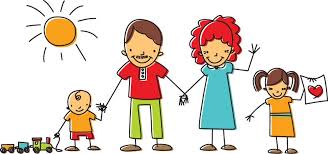 Budi dobar svim članovima obitelji, pomaži im i slušaj ih. Želim vama i članovima vaše obitelji  lijep i miran vikend. Pozdravlja te tvoja učiteljica Anica.